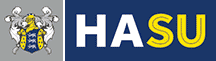 HASU Trustee Board Meeting - 0127/06/2019  Georgie Marland (President) | Steve Bolton (External Trustee) | Claire Chapman (External Trustee) | David Johns (External Trustee) | Richard Charkley (External Trustee) | Tom Mead (Student Trustee) | Philip Chalcraft (Student Trustee) | 

Apologies: Steve Bolton (External Trustee) In AttendanceAlastair Burr (SU Director) | Sue Francis (Minute Taker) | Dan Jarvis (Incoming SU President) | Rosy Louis (Incoming Vice President) | Catherine Baxter (University Secretary - Only for briefing). Associated Documents10 amWelcome, introductions and refreshments-10:15Trustee Board Administration Conflicts of InterestChair-10:20Approval of previous minutesChair-10:30Matters Arising from minutes Chair-10:35Presidents and Vice Presidents Report (Standing Item)ChairItem A – Presidents Report11:00Students’ Union Directors Report (Standing Item)Ali BurrItem B – SU Directors Report11:20
11:40BREAK
Scheme of Delegation (Action: To Approve)
Ali BurrItem C: Scheme of Delegation:12:00HASU Management Accounts April (Action: To Note)Ali/ChairItem D: HASU Management Accounts April12:302019/2020 HASU Budget (Action: Discussion)Chair/Ali12:50Acknowledgement of David Johns ResignationChairItem E: Acknowledgement of David Johns Resignation12:55

13:00Thanks to outgoing Trustees

HASU Trustee Board Calendar of BusinessChair

Chair / Ali

Item F: HASU Trustee Board Calendar of Business13:05 13:05pmUniversity Secretary Briefing on PREVENTClose, and lunchCatherine Baxter